Хочеш стати ФІНАНСИСТОМ? 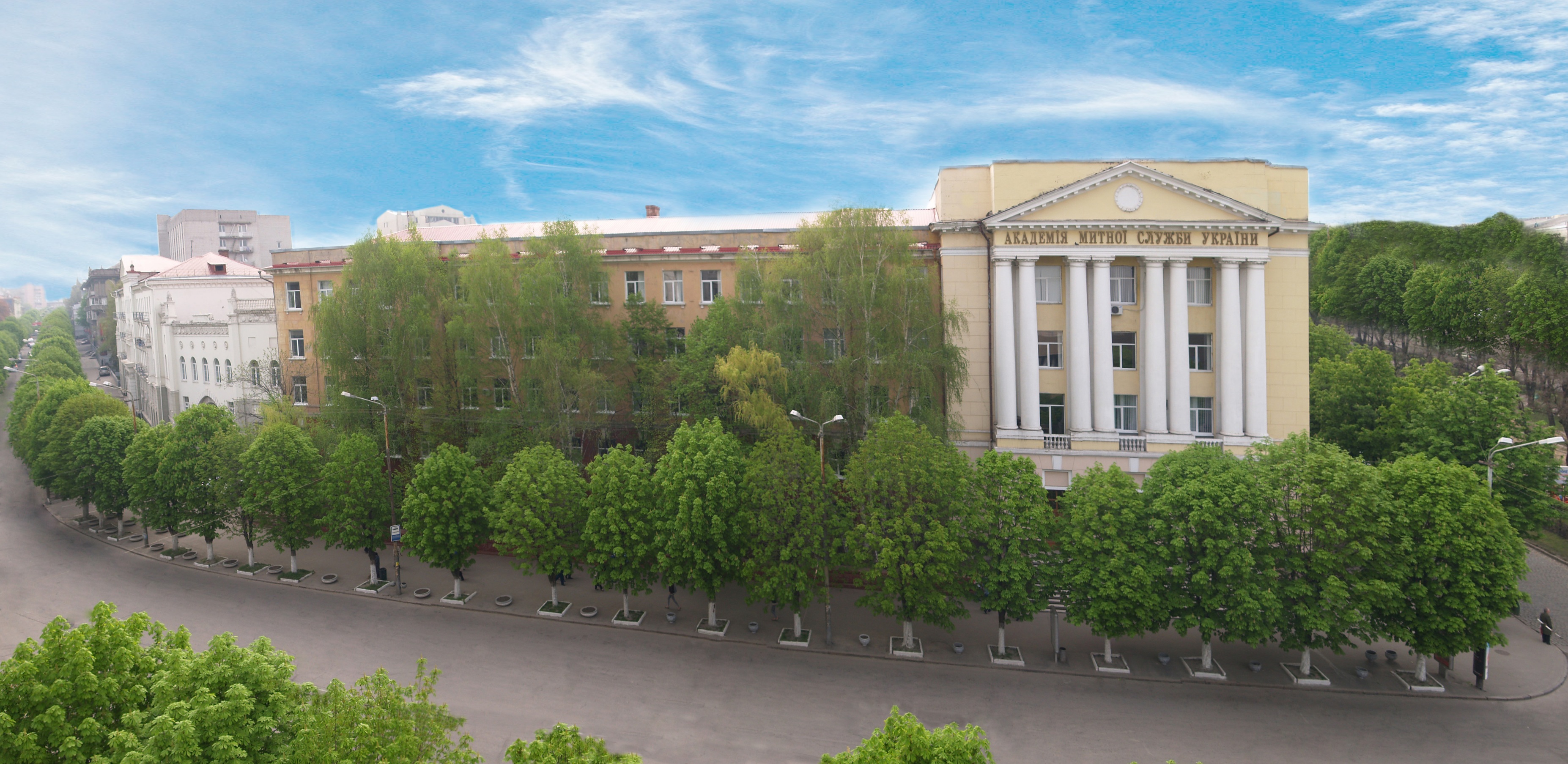 Вступай до Університету митної справи та фінансів! Це вищий навчальний заклад із підготовки фахівців за престижними економічними спеціальностями, професіоналів банківської справи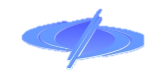 Хочеш стати митником? 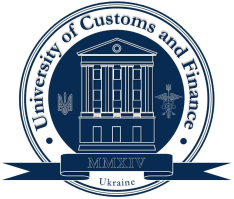 Вступай до Університету митної справи та фінансів, вищого  навчального закладу з підготовки фахівців у галузі  зовнішньо - економічної діяльності, насамперед митної справи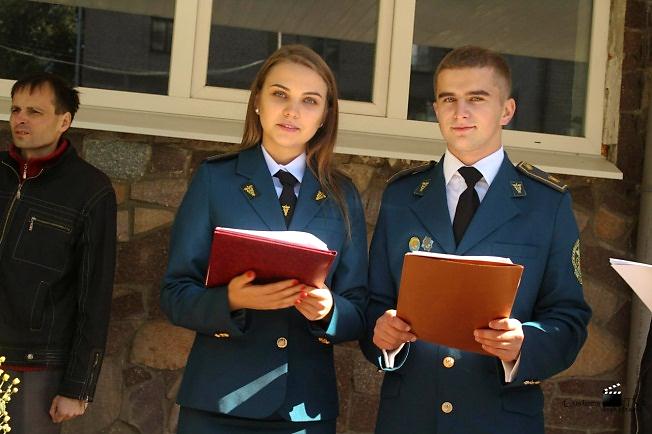 А ЗА УМОВИ ВСТУПУ   навчатимешся  на  ТАКИХ  ФАКУЛЬТЕТАХ:ЮРИДИЧНОМУ  ЕКОНОМІКИ           І МЕНЕДЖМЕНТУ ІНФОРМАЦІЙНИХ  ТА ТРАНСПОРТНИХ  СИСТЕМ  І ТЕХНОЛОГІЙФІНАНСОВОМУ ЕКОНОМІЧНОМУ Я майбутній ФІНАНСИСТ, адже ОБРАВ НАПРЯМ ПІДГОТОВКИ«ФІНАНСИ І КРЕДИТ»!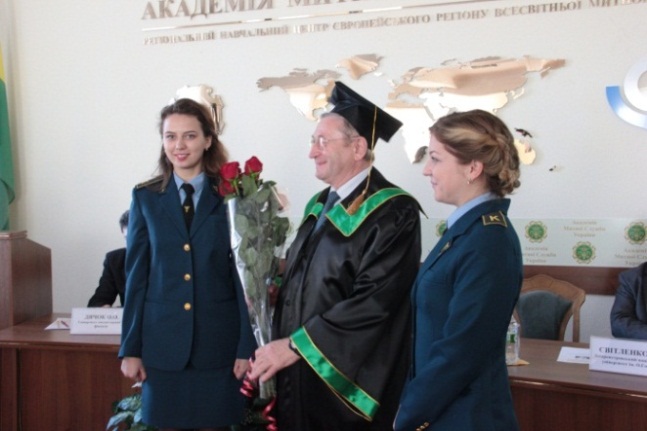 Обери свій напрям підготовки:Навчатимешся за денною та заочною формами навчання і отримаєш диплом:БАКАЛАВРА, СПЕЦІАЛІСТА, МАГІСТРАНавчання здійснюється за державним замовленням або на контрактній основі за кошти фізичних, юридичних осіб.Також можна вступити на курси управителів, адвокатури, нотаріату, реєстраційної, виконавчої, міграційної служб, судової адміністрації, митних брокерів, покращення знань в різних галузях та отримати сертифікат про підвищення кваліфікації.На базі Університету можна отримати ДРУГУ ВИЩУ ОСВІТУ за спеціальностями: фінанси і кредит державна служба (магістр) правознавствоЯк підготуватися до вступув УНІВЕРСИТЕТ?Якісно підготуватися до зовнішнього незалежного оцінювання та вступу до Університету митної справи та фінансів Вам допоможе ЦЕНТР ДОВУЗІВСЬКОЇ ПІДГОТОВКИ.Центр довузівської підготовки здійснює навчання у терміни:Предмети, які вивчаються:математикаукраїнська мова і літератураісторія Україниіноземна мова (англійська)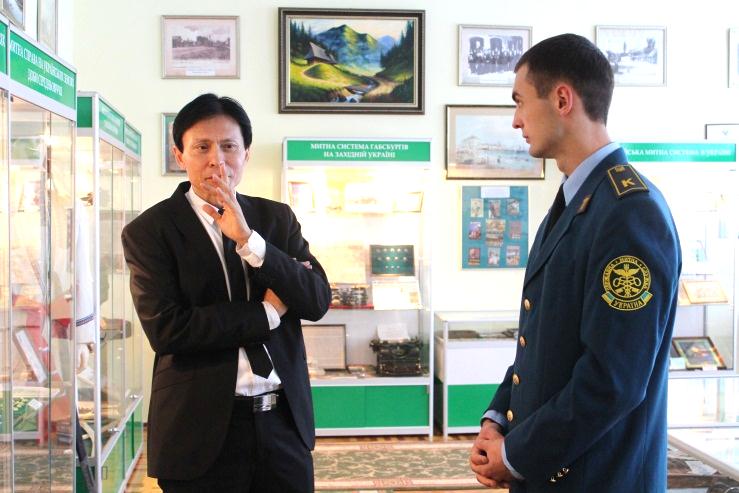 Чому варто обрати підготовчі курси самев Університеті митної справи та фінансів?  навчання на курсах адаптує до майбутнього навчання в Університеті;   навчання на курсах дозволяє слухачам переконатися у правильності прийнятого рішення щодо обраного напряму навчання; програми дисциплін, які викладаються на підготовчих курсах, забезпечують оволодіння знаннями вищого рівня, ніж базові програми загальноосвітньої школи;  тестування на підготовчих курсах наближено до реальних іспитів, що допомагає знизити ступінь емоційного стресу під час складання ЗНО;  випускник курсів має переважне право на зарахування (при вступі на технічні спеціальності).Наш досвід + Твоя  наполегливість = УСПІХНаші адреси:         вул. Рогальова, 8,      вул. Аржанова, 12Контактні телефони:       (0562) 47-18-82,                                                                   (056) 371-93-34e-mail: university.msf@gmail.com Чому я вступив до УНІВЕРСИТЕТУ?Тому що:Хочу здобути якісну та престижну освіту за обраним фахом.Якісну освіту надають 276 науково-педагогічні працівники, серед яких 37 професорів і більше 150 доцентів.Хочу мати диплом державного зразка та знання в галузі  права; управління та адміністрування; інформаційних технологій; транспорту; соціальних наук. Можу отримати диплом магістра, державний диплом і додаток до диплома європейського зразка, що дає можливість навчатися за кордоном.Можу  працевлаштуватись в органах Міністерства фінансів, Державної фіскальної служби, Міністерстві юстиції, підрозділах фінансової інспекції, казначейства, банківських установах.Студенти Університету мають можливість здобути ступінь «Магістр» у партнерських ВНЗ за кордоном.Фахова підготовка здійснюється на високому рівні, навчання спрямовано на формування у студентів практичних навичок роботи. Практику (навчальну, виробничу, переддипломну) студенти проходять безпосередньо на робочих місцях: в органах фінансової системи, на митницях, у банках, страхових компаніях, на промислових підприємствах.Можу займатися науковою роботою та вступити до аспірантури при Університеті.Можу стати Студентом року, учасником студентського театру, ансамблю народного та сучасного танцю, вокальних ансамблів, брати участь у дискусійних клубах, змаганнях «КВК», Брейн-рингу, «Студентська весна», шоу «Містер / Міс Університет», стати членом команди з аеробіки, кореспондентом газети «Студія».Можу скористатися сучасною матеріально-технічною базою. У нас найкращий у регіоні тир, плавальний басейн, спортивні комплекси. Можу стати чемпіоном із дзюдо, гирьового спорту, кульової стрільби, членом збірної з міні-футболу, баскетболу, бадмінтону, пройти спеціальну підготовку.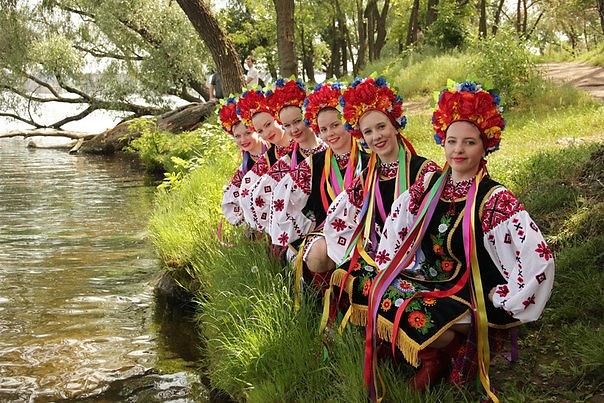 Як знайти нас?Наші адреси:Університет митної справи та фінансівНавчально-науковий інститут «Митна Академія»49000, м. Дніпропетровськ,вул. Дзержинського, 2/4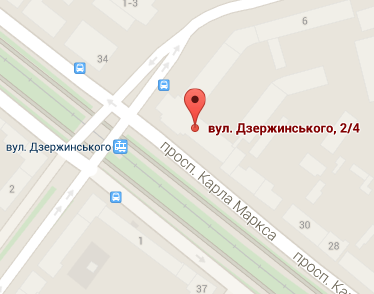 Університет митної справи та фінансівНавчально-науковий інститут «Фінансова Академія»49000, м. Дніпропетровськ,вул. Аржанова, 12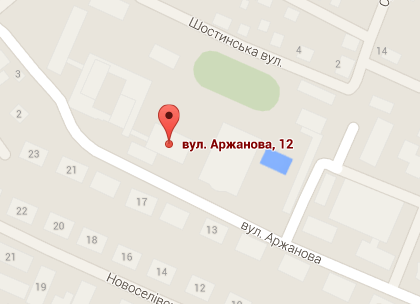 Бажаєш отримати про нас більше інформації – завітай на сайт Університету митної справи та фінансів:http://umsf.dp.uaЛаскаво просимо!Приймальня ректора:(056) 745-55-96Підготовче відділення:(056) 744-05-57Приймальна комісія:(0562) 47-18-82Центр довузівської підготовки:(056) 371-93-34УНІВЕРСИТЕТМИТНОЇ СПРАВИ ТА ФІНАНСІВ*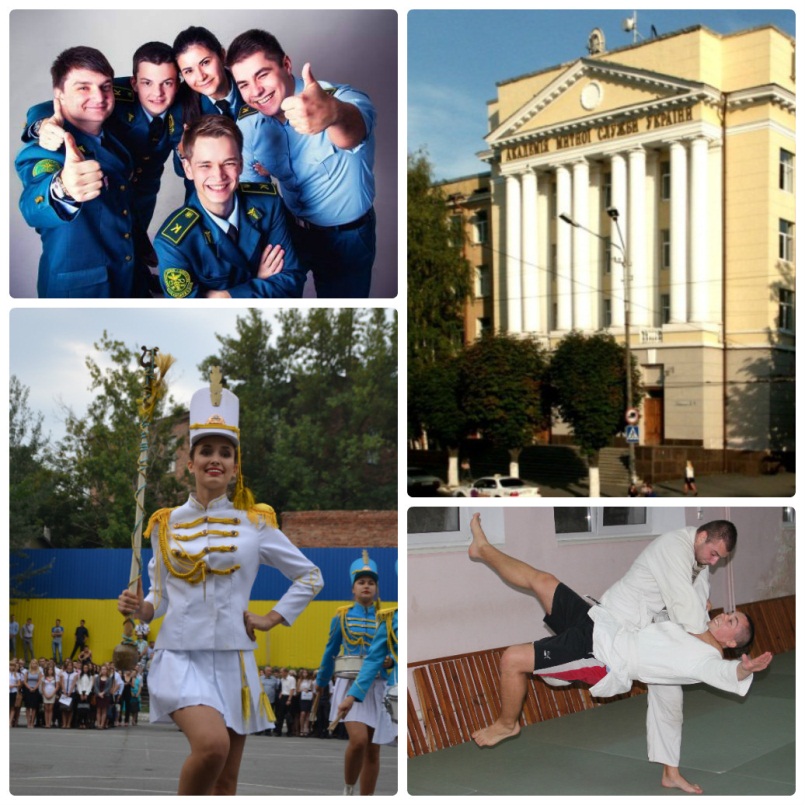 Престижна освіта –запорука блискучої кар’єри!Наші переваги:* створений на виконання розпорядження Кабінету Міністрів України від 03 вересня 2014 р.  № 788 та наказу Міністерства освіти і науки України від 22 жовтня 2014 р. № 1196 шляхом реорганізації Академії митної служби України та Дніпропетровської державної фінансової академіїСпеціальностіПерелік конкурсних предметів(вступних екзаменів, творчих конкурсів)міжнародні економічні відносиниУкраїнська мова та література.Математика. Іноземна мова або Історія України.облік і оподаткуванняУкраїнська мова та література.Математика. Історія України або іноземна мова.менеджментУкраїнська мова та література.Математика. Історія України або іноземна мова.економікаУкраїнська мова та література.Математика. Історія України або іноземна мова.підприємництво, торгівля та біржова діяльністьУкраїнська мова та література.Математика. Історія України або іноземна мова.фінанси, банківська справа та страхуванняУкраїнська мова та література.Математика.  Історія України або іноземна мова.комп’ютерні науки та інформаційні технолгіїУкраїнська мова та література.Математика. Іноземна мова або фізика.транспортні технології (за видами)Українська мова та література.Математика. Історія України або іноземна мова.кібербезпекаУкраїнська мова та література.Математика. Іноземна мова або фізика.правоУкраїнська мова та література.Історія України. Математика або іноземна мова.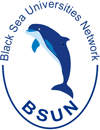 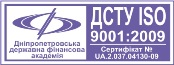 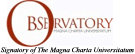 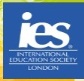 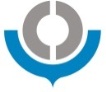 Начальний заклад входить до мережі університетів Чорноморського регіону з 2001 р.Освітні послугивідповідають вимогам міжнародного стандарту якості ДСТУ ISO 90012009(сертифікат №UA2.037.0413009)Навчальний заклад є стороною, яка підписала Велику Хартію університетів,м. Болонья, ІталіяНавчальний заклад надає  можливість випускникам отримувати сертифікати Міжнародної  ОсвітньоїОрганізації IESНа базінавчальногозакладу функціонуєРегіональний навчальний центр Всесвітньої митної організації